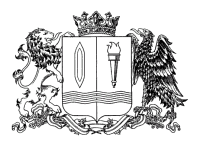 ПОСТАНОВЛЕНИЕГлавы Фурмановского городского поселенияФурмановского муниципального района Ивановской областиот  25.11.2019 г.                                                                                                      № 7г. ФурмановО проведении публичных слушаний по проекту бюджета Фурмановского городского поселения на 2020 год и на плановый период 2021 и 2022 годовВ соответствии со статьей 28 Федерального закона от 06.10.2003 №131-ФЗ «Об общих принципах организации местного самоуправления в Российской Федерации», статьей 18 Устава Фурмановского городского поселения Фурмановского муниципального района Ивановской области, Положением о порядке организации и проведения публичных слушаний в  Фурмановском городском поселении, утвержденным решением Совета Фурмановского городского поселения   № 48 от 14.12.2017, ПОСТАНОВЛЯЮ:1. Назначить и провести публичные слушания по проекту бюджета Фурмановского городского поселения на 2020 год и на плановый период 2021 и 2022 годов 6 декабря 2019 года в 11:00 ч. по адресу: 155520, Ивановская область, г. Фурманов, ул. Социалистическая, д.15, кабинет 32, определить время регистрации участников публичных слушаний с 10:30 до 10:55.2. Для ознакомления жителей Фурмановского городского поселения  опубликовать проект бюджета Фурмановского городского поселения на 2020 год и на плановый период 2021 и 2022 годов в официальном источнике опубликования муниципальных правовых актов и иной официальной информации Совета Фурмановского городского поселения «Городской вестник», разместить его на официальном сайте Фурмановского муниципального района в сети Интернет и определить его местонахождение по адресу: 155520, Ивановская область, г. Фурманов, ул. Социалистическая, д.15, кабинет 48. 3. Установить, что предложения и замечания по проекту бюджета Фурмановского городского поселения на 2020 год и на плановый период 2021 и 2022 годов могут быть направлены в письменной форме по адресу: 155520, Ивановская область, г. Фурманов, ул. Социалистическая, д.15, кабинет 34 и электронном виде - sovetfgp@rambler.ru.4. Опубликовать настоящее Постановление в официальном источнике опубликования муниципальных правовых актов и иной официальной информации Совета Фурмановского городского поселения «Городской вестник» и разместить на официальном сайте администрации Фурмановского муниципального района (www.furmanov.su) в информационно-телекоммуникационной сети «Интернет».5. Контроль за исполнением настоящего постановления оставляю за собой.6. Настоящее постановление вступает в силу со дня его опубликования.Глава Фурмановского городского поселения                                                О.В. Прохоров